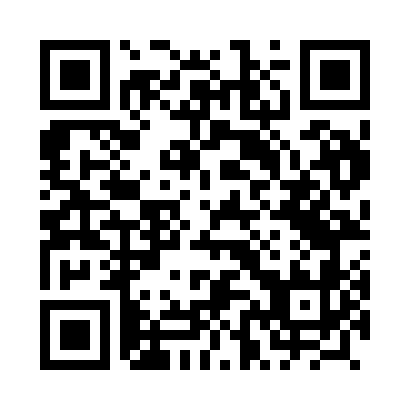 Prayer times for Trzebieszewo, PolandMon 1 Apr 2024 - Tue 30 Apr 2024High Latitude Method: Angle Based RulePrayer Calculation Method: Muslim World LeagueAsar Calculation Method: HanafiPrayer times provided by https://www.salahtimes.comDateDayFajrSunriseDhuhrAsrMaghribIsha1Mon4:256:331:045:307:379:372Tue4:226:301:045:327:399:393Wed4:196:281:045:337:419:424Thu4:156:251:035:347:439:445Fri4:126:231:035:367:459:476Sat4:096:201:035:377:479:507Sun4:066:181:035:387:489:528Mon4:026:161:025:407:509:559Tue3:596:131:025:417:529:5810Wed3:556:111:025:427:5410:0011Thu3:526:081:025:447:5610:0312Fri3:486:061:015:457:5810:0613Sat3:456:041:015:468:0010:0914Sun3:416:011:015:478:0110:1215Mon3:385:591:015:498:0310:1516Tue3:345:571:005:508:0510:1817Wed3:305:541:005:518:0710:2118Thu3:275:521:005:528:0910:2419Fri3:235:501:005:548:1110:2720Sat3:195:4712:595:558:1310:3121Sun3:155:4512:595:568:1410:3422Mon3:115:4312:595:578:1610:3723Tue3:075:4112:595:588:1810:4124Wed3:035:3812:596:008:2010:4425Thu2:595:3612:596:018:2210:4826Fri2:545:3412:586:028:2410:5127Sat2:505:3212:586:038:2610:5528Sun2:475:3012:586:048:2710:5929Mon2:465:2812:586:058:2911:0230Tue2:455:2512:586:078:3111:02